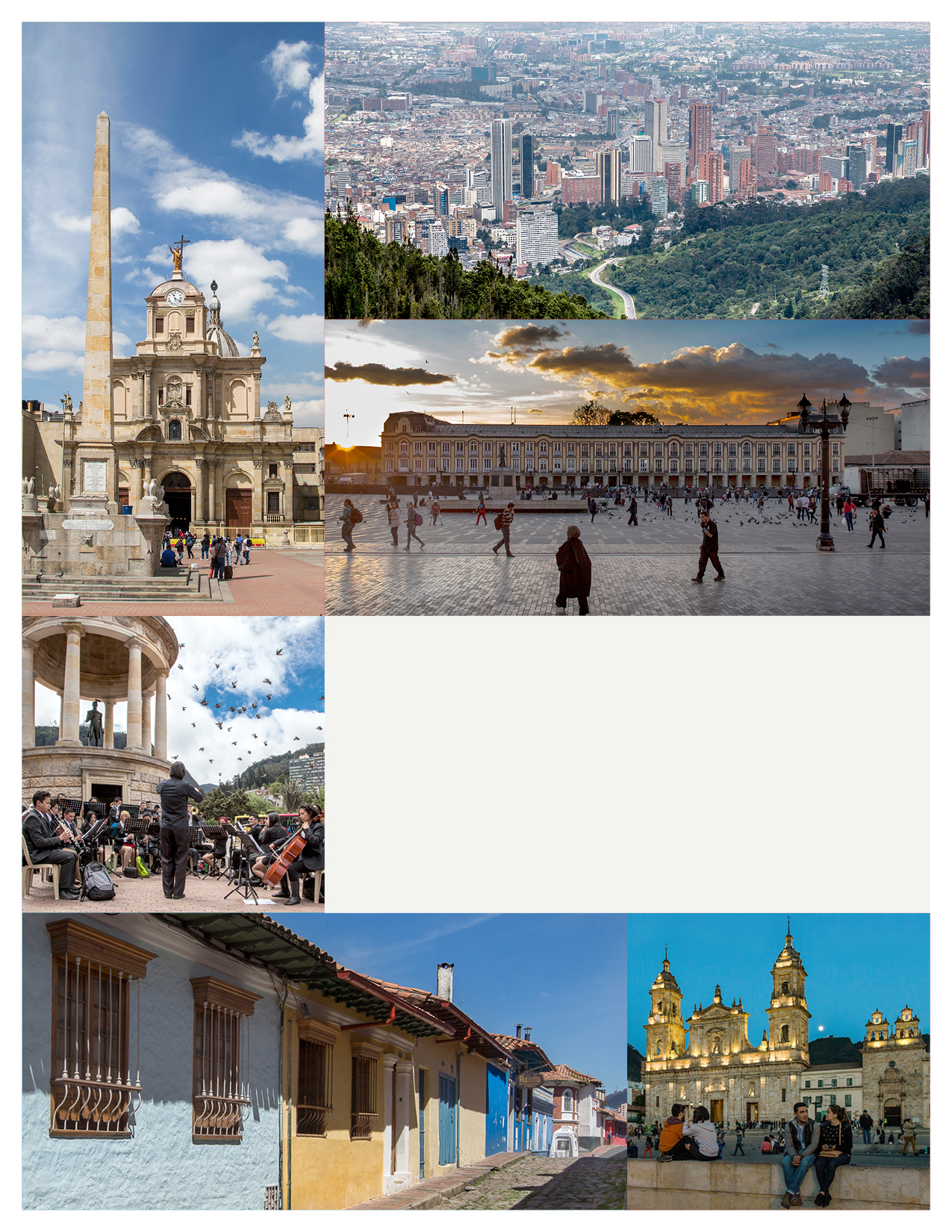 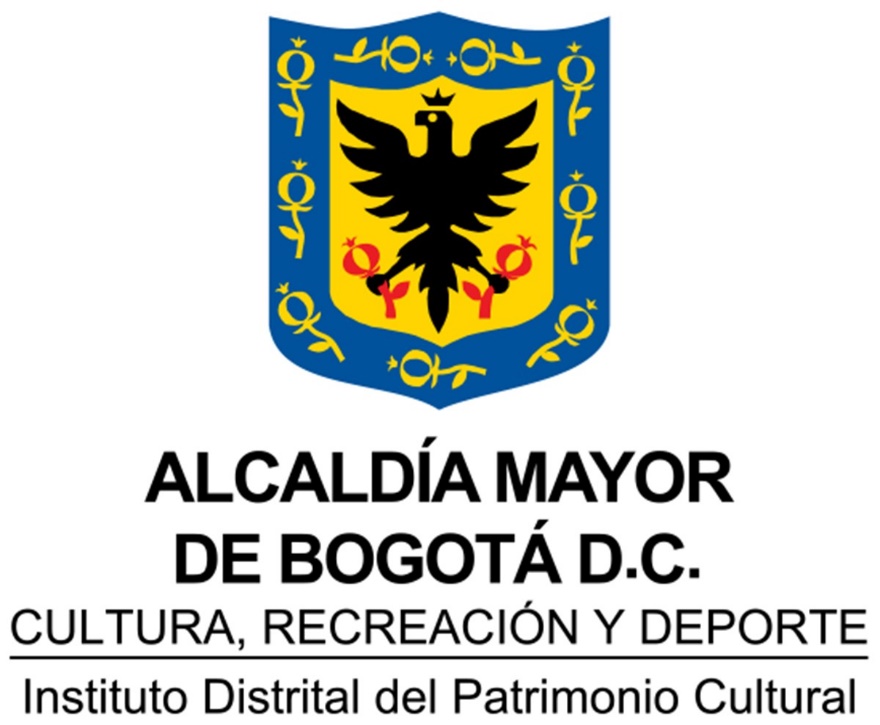 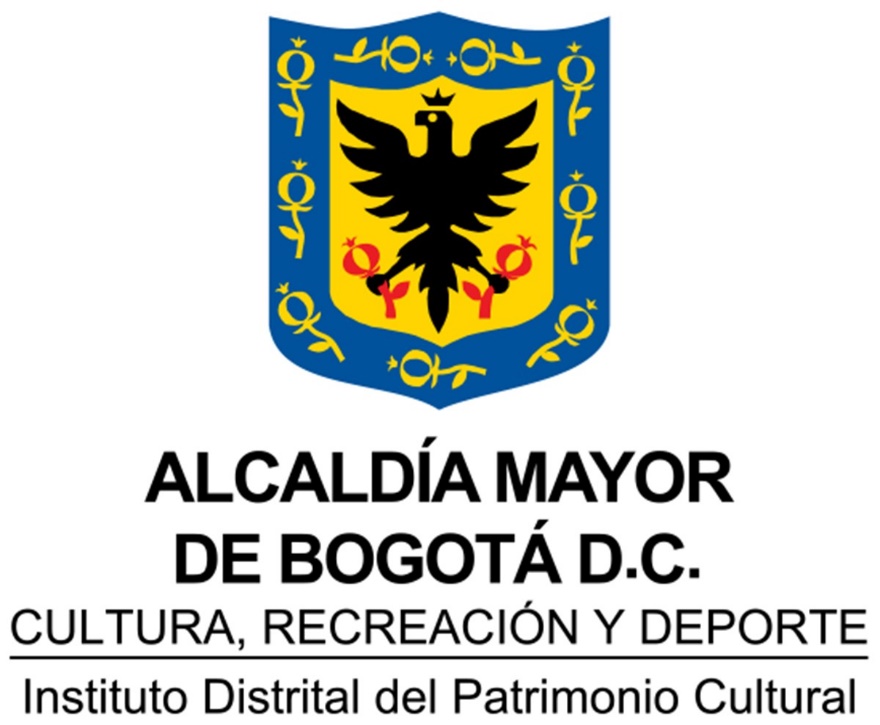 INTRODUCCIÓNEn cumplimiento del artículo 15 literal b) de la Ley 909 de 2004 el Instituto Distrital de Patrimonio Cultural formula el presente Plan Anual de Vacantes y Provisión de Recurso Humano, cuya finalidad es permitir que el Instituto cuente con datos precisos y oportunos que le permitan contar con el Talento Humano requerido para el alcance de su misión y objetivos institucionales. El documento presenta datos e información relacionada con las vacantes correspondientes a la planta de empleos del IDPC. OBJETIVOSObjetivo General Identificar y reportar las vacantes definitivas con las que cuenta el Instituto Distrital de Patrimonio Cultural, con el fin de determinar la forma de su provisión, para así contribuir con el cumplimiento de las metas institucionales.Objetivos EspecíficosIdentificar las vacancias definitivas de la planta vigente del IDPC.Definir la forma de provisión de los empleos vacantes de acuerdo con las disposiciones y normativas vigentes. Reportar las vacantes definitivas ante la Comisión Nacional del Servicio Civil y el Departamento Administrativo del Servicio Civil DistritalALCANCE El Plan Anual de Vacantes es de aplicación general en la planta de personal del Instituto Distrital de Patrimonio Cultural y por tanto sus medidas aplicarán a los empleos y dependencias del mismo. TERMINOLOGÍA APLICABLECarrera administrativaEmpleo públicoEmpleo temporal (si aplica)EncargoEncargo de carrera administrativaEncargo de libre nombramiento y remociónEncargo interinstitucional (si aplica)ProvisionalidadSituaciones administrativasVacante definitivaVacante temporalDIAGNÓSTICOEl Acuerdo 01 del 21 de enero de 2019, por el cual se modifica la estructura organizacional y las funciones del Instituto Distrital de Patrimonio Cultural en su artículo 3° establece que, para el desarrollo de su objeto el Instituto Distrital de Patrimonio Cultural, tiene la siguiente estructura interna: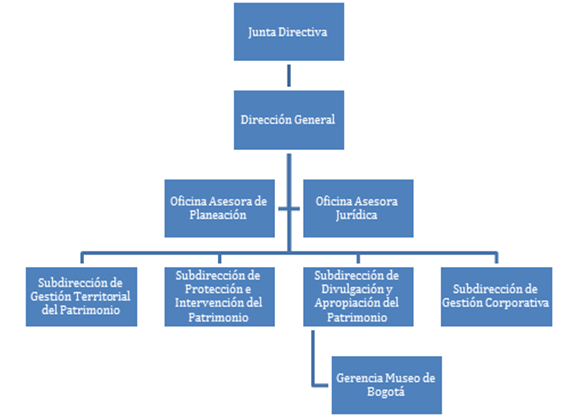 	Planta de personal del Instituto Distrital de Patrimonio Cultural. El Acuerdo 02 del 21 de enero de 2019, por el cual se modifica la planta de personal del Instituto Distrital de Patrimonio Cultural en su artículo 3 establece que para la realización de los fines institucionales, la planta de empleos del Instituto Distrital de Patrimonio Cultural será la siguiente:A la fecha, el IDPC tiene la siguiente distribución de los cargos:VACANCIAS DEFINITIVAS ACTUALESEl IDPC a la fecha no cuenta con vacantes en su planta de personal, sin embargo la provisión de las que se puedan generar en el transcurso de la vigencia, se efectuará en cumplimiento de lo dispuesto en la Resolución No. 043 del 23 de enero de 2019, por medio de la cual se establece el  procedimiento interno para la provisión transitoria de empleos de carrera administrativa y de libre nombramiento y remoción, a través de la figura del encargo, cuyo soporte normativo es el artículo 24 de la Ley 909 de 2004 y demás disposiciones vigentes en la materia. PROVISIÓN DE EMPLEOSMETODOLOGÍA DE LA PROVISIÓNEl área de Talento Humano del IDPC llevará el control trimestral de los cargos vacantes del Instituto de conformidad con la Ley 909 de 2004 y demás normas de la rigen.Para la provisión de los cargos de libre nombramiento y remoción se hará por nombramiento ordinario previo al cumplimiento de los requisitos de estudios, experiencia laboral y de competencias establecido en el Manual de Funciones para el desempeño del cargo de conformidad con lo establecido en la Ley 909 de 2004 y el procedimiento de vinculación del Instituto; de igual manera, cuando se trate de una vacancia temporal del cargo, se utilizará la figura de encargo.PROCESO DE SELECCIÓN DE CARRERA ADMINISTRATIVADurante la vigencia del año 2021, el IDPC continuará trabajando con la CNSC para la provisión de las vacantes definitivas a través del concurso de méritos. En ese sentido, es preciso advertir que el Instituto reportó todas sus vacantes definiendo las que se deberán proveer a través de concurso interno de ascenso y trabajó con la CNSC en la definición de los ejes temáticos.Así mismo, en coordinación con la CNSC, se expidió el Acuerdo No. 397 del 30 de diciembre de 2020 “Por el cual se convoca y se establecen las reglas del Proceso de Selección, en las modalidades de Ascenso y Abierto, para proveer los empleos en vacancia definitiva pertenecientes al Sistema General de Carrera Administrativa de la planta de personal del Instituto Distrital de Patrimonio Cultural -IDPC- Proceso de Selección No. 1468 de 2020 - DISTRITO CAPTAL 4”CONTROL DE CAMBIOSVII CRÉDITOSDENOMINACIÓNCÓDIGOGRADON° DE EMPLEOSDESPACHO DEL DIRECTOR DESPACHO DEL DIRECTOR DESPACHO DEL DIRECTOR DESPACHO DEL DIRECTOR Director de entidad descentralizada 05002Uno (1)Asesor10501Dos (2)PLANTA GLOBALPLANTA GLOBALPLANTA GLOBALPLANTA GLOBALNIVEL DIRECTIVONIVEL DIRECTIVONIVEL DIRECTIVONIVEL DIRECTIVOSubdirector Técnico06801Tres (3)Subdirector Operativo06801Uno (1)Gerente03901Uno (1)NIVEL ASESOR NIVEL ASESOR NIVEL ASESOR NIVEL ASESOR Jefe de Oficina Asesora de Planeación11501Uno (1)Jefe de Oficina Asesora Jurídica11501Uno (1)NIVEL PROFESIONALNIVEL PROFESIONALNIVEL PROFESIONALNIVEL PROFESIONALProfesional Especializado 22203Diez (10)Profesional Especializado 22202Cuatro (4)Profesional Universitario21901Cuatro (4)NIVEL ASISTENCIALNIVEL ASISTENCIALNIVEL ASISTENCIALNIVEL ASISTENCIALAuxiliar Administrativo40706Dos (2)Auxiliar Administrativo40704Uno (1)Auxiliar Administrativo40702Dos (2)Secretaria44005Dos (2)Conductor48001Uno (1)Total empleos IDPCTotal empleos IDPCTotal empleos IDPCTreinta y seis (36)Tipo de vinculaciónNúmero de cargosLibre nombramiento y remoción9Período Fijo1Carrera administrativa13Provisionalidad13FechaVersiónCambios IntroducidosSimplificación o mejoraOrigen28/01/201901Creación del documento.14-08-201902Actualización del documento 28-01-202003Actualización del documento 28-01-202104Actualización del documento ElaboróRevisóAprobóYesid Caicedo, Profesional Especializado de Talento Humano.Revisó: Juan Fernando Acosta Mirkow – Subdirector de Gestión Corporativa.Comisión de Personal, Sesión No. 01 del 26 de 01 de 2021.Comisión de Personal, Sesión No.01 del 26 de enero de 2021.Comité Institucional de Gestión y Desempeño del 28/01/2021